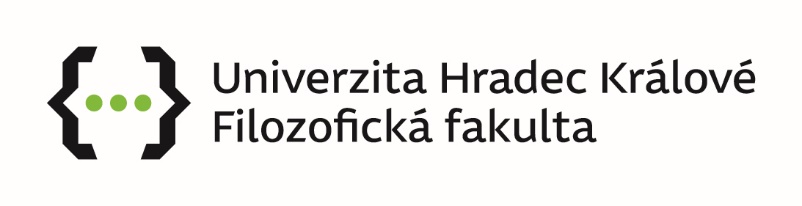 NÁVRH KANDIDÁTANA ČLENSTVÍ V ETICKÉ KOMISI UHK(NÁVRH ZA FF UHK)V souladu s čl. 2 řádu Etické komise Univerzity Hradec Králové navrhuji níže uvedeného kandidáta na členství v Etické komisi UHK:……………………………………………………………………………………………………………..Jméno a příjmení včetně titulů před jménem a za jménem……………………………………………………………………………………………..pracoviště kandidátaNavrhovatel:………………………………………………………………………………………………Jméno a příjmení včetně titulů před jménem a za jménemV Hradci Králové ……………………….	Podpis navrhovatele: ……...…………………….Prohlášení kandidáta:Souhlasím s návrhem:V Hradci Králové ……………………….	Podpis kandidáta: …….......…………………….Členem komise může být pouze osoba, která: a) vyjádří souhlas se svým členstvím v komisi a se zveřejněním svého členství v komisi a dalších skutečností vyplývajících z činnosti a členství v komisi; b) se zaváže k mlčenlivosti o obsahu posuzovaných podnětů tak, aby nemohlo dojít ke zneužití informací obsažených v posuzovaných podnětech a k jejich úniku, který by mohl poškodit dotčené osoby, a to i na dobu po skončení jejího funkčního období člena komise; c) se zaváže předem deklarovat jakýkoliv střet zájmů, kdykoliv by k němu mohlo dojít v souvislosti s členstvím v komisi. 